ST MARY’S UNIVERSITYTWICKENHAM, LONDONMSc Degree Examination students registered forLevel SEVENTitle: Principles of Molecular BiologyCode: NGE7001Semester: ONEDate: January 7th 2019Time: 1:30 – 4:30PMTIME ALLOWED: THREE HOURS Section A: Answer all questions in this section.  There is one correct answer for each question (2 marks each).  Please answer all questions in your answer booklet.Translocation of NFkB to the nucleus requires:Formation of a heterodimer with RXRTransportation using mRNAAttachment of NFkB and IkBaNone of the aboveA haplotype block is:a series of adjacent alleles in strong disequilibriuma series of adjacent alleles in strong equilibrium a series of distant alleles in strong disequilibriuma series of distant alleles in strong equilibriumWhich of the following statements is correct?Chromatin is smaller than nucleosomesNucleosomes are smaller  than condensed chromatin loopsChromatin loops are smaller than nucleosomesNone of the aboveWhich of the following statements is correct?DNA Polymerase III always adds nucleotides to the C5 hydroxyl groupDNA Polymerase III always adds nucleotides to the C3 hydroxyl groupDNA Polymerase III always moves in a 3’-5’ direction in the new strandDNA Polymerase III always moves in a 5’-3’ direction in the template strandDNA damage that occurs in newly synthesised DNA is mostly repaired by:Nucleotide repairNon-homologous end joiningBase excision repairMismatch repairTranscription factors:act always downstream from the gene being transcribedare exceptionally useful because they always regulate the same genes in different cells in a consistent mannerare always inheritedNone of the above A spliceosome:has three binding sites (E, P, A)is responsible for the translation of codon into amino acidsconnects introns  togethernone of the aboveA set of polymorphisms that tends to be inherited together is called a:linkage equilibrium haplotypesingle nucleotide polymorphismnone of the aboveIncreased activity of NFkB:induces synthesis of anti-apoptotic genesdecreases cell survivalboth a and b are correctneither a nor b are correctArrange the following proteins in the proper order in which they participate in DNA replication. 1 = Primase; 2 = Helicase; 3 = Single-strand binding proteins; 4 = DNA polymerase I2, 3, 1, 42, 1, 3, 42, 3, 4, 12, 1, 4, 3A centimorgan is defined as:the distance between chromosome positions for which the expected average number of intervening chromosomal crossovers in 100 generations is 0.01It is defined as the distance between chromosome positions for which the expected average number of intervening gene crossovers in a single generation is 0.01the distance between chromosome positions for which the expected average number of intervening chromosomal crossovers in a single generation is 0.01none of the aboveDuring DNA transcription, the anti-sense strand:is read in a 5’-3’ directionis the same as the coding strandis the same as the RNA transcriptnone of the aboveDefine the type of Single Nucleotide Polymorphism in the following diagram: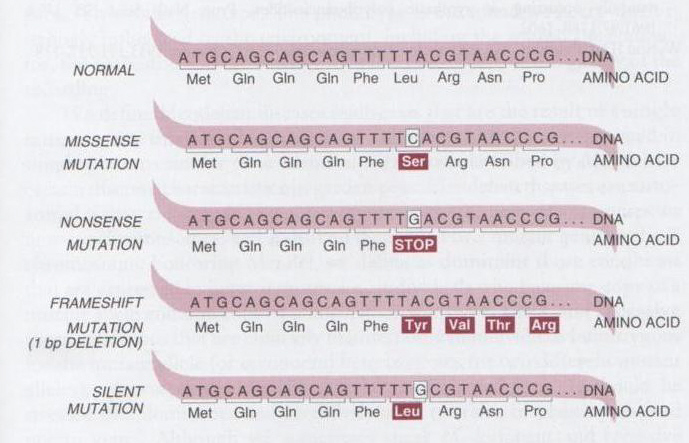 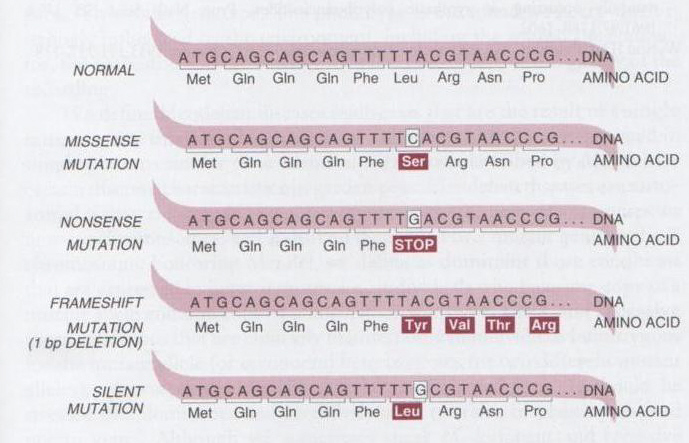 MissenseNonsenseSilentNone of the aboveWhat is the difference between a mutation and a polymorphism?A polymorphism is a genetic variation in more than 1% of genesA mutation is a genetic variation in less than 1% of genesA polymorphisms is a genetic variation in less than 1% of the populationA mutation is a genetic variation in less than 1% of the populationWhich of the following is not a type of genetic variation?Small insertions and deletionsMicrosatellitesExon tandem repeatsLong tandem repeatsSection B: Answer TWO questions from this section (35 marks each).Provide an in-depth overview of epigenetic mechanisms including nutrition examples (25 marks). Define genomic imprinting (5 marks) and chromosome X inactivation (5 marks). Provide an in-depth description of the process of transcription (25 marks). In your answer, include differences between DNA replication and transcription (5 marks) and possible post-translational modifications (5 marks).Provide an overview of transcription factors (5 marks) and explain the mechanism of action of PPARs (15 marks) and NFkappaB (15 marks)END OF EXAMINATION